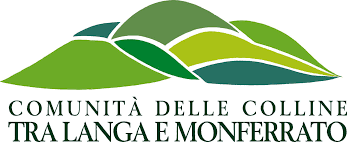 Comunità delle Colline Tra Langa e Monferrato                Centrale Unica di Committenza             STAZIONE UNICA APPALTANTESpett.le COMUNITA’ DELLE COLLINE TRA LANGA                                                                     E MONFERRATO                                                                                         Centrale Unica di Committenzainviata esclusivamente tramite la piattaforma telematica di E- procurement SINTELIl sottoscrittodell’operatore economico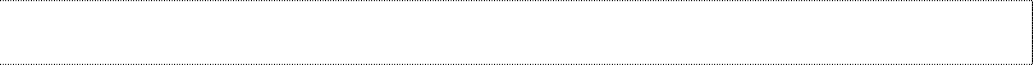 avente natura giuridica di (barrare la casella riferita alla situazione di interesse):impresa individualesocietà di personesocietà di capitalicooperativeconsorzio fra società cooperative di produzione e lavoroconsorzio tra imprese artigianeconsorzio stabileQualificabile come (barrare la casella se del caso):microimpresa o piccola o media impresachiede con la presente dichiarazione di essere ammesso alla procedura chiede con la presente dichiarazione di essere ammesso alla procedura nella seguente forma (barrare la casella riferita alla situazione di interesse):singola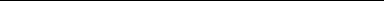 1	Indicare se legale rappresentante o procuratore generale o speciale.associata, in qualità di:consorzio ordinario		capogruppo		componenteraggruppamento temporaneo d’imprese		mandatario		mandantecontratto di rete		capogruppo		aderentegruppo europeo di interesse economico (GEIE)		capogruppo		componenteimpresa aggregata designata quale esecutrice delle prestazioni per l’aggregazione di imprese aderenti al contratto di reteimpresa designata esecutrice di un consorzio fra società cooperative di produzione e lavoroimpresa designata esecutrice di un consorzio tra imprese artigianeimpresa designata quale esecutrice di un consorzio stabileA tal fine, consapevole delle conseguenze che possono derivare nel caso di dichiarazioni mendaci e falsità in atti ai sensi di quanto previsto dall'articolo 76 del D.P.R. 28 dicembre 2000, n. 445, a titolo sostitutivo delle relative certificazioni e/o a titolo sostitutivo dell’atto di notorietà, presa visione dell’informativa sul trattamento dei dati personaliDichiara:sede legale    	codice fiscale  	partita IVA   	posizione I.N.P.S.2  	posizione I.N.A.I.L. 3    	posizione cassa edile o altra cassa previdenziale 4  	contratto collettivo nazionale di lavoro applicato:  	recapito comunicazioni    	telefono n.   	telefax n.   	indirizzo PEC  	2	Indicare la sede di riferimento e il numero di posizione.3	Indicare la sede di riferimento e il numero di posizione.4	Indicare la sede di riferimento e il numero di posizione. Si deve intendere la Cassa Edile di provenienza e/o le casse previdenziali particolari obbligatorie in base al tipo di attività svolta.indirizzo mail   	legale/i rappresentante/i:5amministratore/i:6socio unico:7procuratore/i generale/i o speciale/i:85	Devono essere indicati anche tutti gli amministratori muniti di poteri di rappresentanza.6	Indicare i soggetti, diversi dai legali rappresentanti, muniti di potere di amministrazione.Per le società di capitali anche consortili ai sensi dell'articolo 2615-ter del codice civile, per le società cooperative, di consorzi cooperativi, per i consorzi di cui al libro V, titolo X, capo II, sezione II, del codice civile, devono essere indicati i componenti dell'organo di amministrazione, il socio unico persona fisica o il socio unico persona giuridica (vanno indicati il socio unico persona fisica oppure gli amministratori del socio unico persona giuridica, precisandone il ruolo: rappresentante legale, membro del consiglio sindacale, procuratore generale, ecc.); per i consorzi di cui all'articolo 2602 del codice civile, chi ne ha la rappresentanza; per le società in nome collettivo, tutti i soci; per le società in accomandita semplice, i soci accomandatari; per le società di cui all'articolo 2508 del codice civile, coloro che le rappresentano stabilmente nel territorio dello Stato.7 Devono essere indicati il socio unico persona fisica o il socio unico persona giuridica (vanno indicati il socio unico persona fisica oppure gli amministratori del socio unico persona giuridica, precisandone il ruolo: rappresentante legale, membro del consiglio sindacale, procuratore generale, ecc.).8   Indicare i soggetti con poteri di firma e rappresentanza nei confronti della pubblica amministrazione per istanze, partecipazione a gare, offerte e contratti.altri soggetti:9direttore/i tecnico/i:soggetti appartenenti alle imprese o società originarie nei casi di cessione o affitto di azienda, totale o parziale, di trasformazione, fusione e scissione di società:10che le dichiarazioni rese nel DGUE e nel presente modello sono rese per tutte le persone considerate rilevanti dalla normativa vigente;di essere in possesso dei requisiti di ordine generale previsti dal D.lgs. 36/2023 Capo II.9   Per le società consortili ai sensi dell'articolo 2615-ter del codice civile, per le società di consorzi cooperativi, per i consorzi di cui al libro V, titolo X, capo II, sezione II, del codice civile, devono essere indicati tutti i consorziati (imprenditori o società consorziate nella persona dei legali rappresentanti e amministratori) che nei consorzi e nelle società consortili detengano una partecipazione superiore al 10 per cento, ed ai soci o consorziati per conto dei quali le società consortili o i consorzi operino in modo esclusivo nei confronti della pubblica amministrazione. Per i consorzi di cui all'articolo 2602 del codice civile, devono essere indicati gli imprenditori o le società consorziate.Indicare eventuali altri soggetti, non ricompresi nelle categorie precedenti, la cui posizione, in base alla normativa vigente, risulta rilevante ai fini della partecipazione alle gare (ad esempio, persone che possano in qualche modo determinare scelte ed indirizzi, anche a titolo di amministratore di fatto) e comunque tutti i soggetti di cui all’art. 94, comma 3, del d.lgs. 36/2023.10 Devono essere indicate le persone con ruoli analoghi alla precedente dichiarazione appartenenti alle imprese o società originarie nei casi di cessione o affitto di azienda, totale o parziale, di trasformazione, fusione e scissione di società, avvenuti nell’anno antecedente alla data di pubblicazione del bando di gara o della lettera d’invito.Disciplina in materia di misure di c.d. “self-cleaning” di cui all’articolo 96, commi 2, 3, 4 e 6, del d.lgs. 36/2023.L’operatore economico dichiara:[SPUNTARE SOLO SE PERTINENTE] di ottemperare agli oneri di cui alle lettere a) o b) del comma 3 dell’art. 96 del Codice nel caso in cui la causa di esclusione si sia verificata prima della presentazione dell’offerta;di impegnarsi ad ottemperare agli oneri previsti dal comma 4 dell’art. 96 del Codice nel caso in cui si verifichi una causa di esclusione successivamente alla presentazione dell’offerta.***di accettare e rispettare la policy anticorruzione allegata al PIAO 2024 - 2026 del Comune di Montegrosso d'Asti, adottato con Delibera di Giunta Comunale n. 23/2024 del 12/04/2024 “APPROVAZIONE DEL PIANO INTEGRATO DI ATTIVITÀ E ORGANIZZAZIONE (PIAO) 2024/2026" e del Piano Esecutivo Di Gestione finanziario (PEG)”, reperibile nella sezione “Amministrazione Trasparente” del sito istituzionale della Comune di Montegrosso d'Asti;di essere edotto degli obblighi derivanti dal “Codice di comportamento” dei dipendenti pubblici adottato con d.p.r. n. 81/2023 nonché degli obblighi derivanti dal “ Codice di Comportamento” adottato dal Comune di Montegrosso d'Asti con Delibera di Giunta Comunale n. 7/2014 del 17/03/2014 reperibile nella sezione “Amministrazione Trasparente” del sito istituzionale della Comune di Montegrosso d'Asti;di impegnarsi a segnalare alla Stazione Appaltante qualsiasi tentativo di turbativa, irregolarità o distorsione nelle fasi di svolgimento della gara e/o durante l’esecuzione del contratto, da parte di ogni interessato o addetto o di chiunque possa influenzare le decisioni relative alla gara in oggetto, nonché a collaborare con le forze di polizia, denunciando ogni tentativo di estorsione, intimidazione o condizionamento di natura criminale;che la sua partecipazione alla presente procedura di affidamento, non determina, rispetto alla Stazione Appaltante, una situazione di conflitto di interesse, anche potenziale, ai sensi dell'articolo 16, comma 1, del Codice, non diversamente risolvibile;Dichiarazione integrativa per gli operatori economici ammessi al concordato preventivo con continuità aziendale di cui all’articolo 186 bis del R.D. 16 marzo 1942, n. 267 e all’art. 95 del Decreto Legislativo 12 gennaio 2019, n. 14:il concorrente dichiara, inoltre, ai sensi degli articoli 46 e 47 del decreto del Presidente della Repubblica n. 445/2000 gli estremi del provvedimento di ammissione al concordato e del provvedimento di autorizzazione a partecipare alle gare	,nonché dichiara di non partecipare alla gara quale mandataria di un raggruppamento temporaneo di imprese e che le altre imprese aderenti al raggruppamento non sono assoggettate ad una procedura concorsuale ai sensi dell’articolo 186-bis, comma 6 del Regio Decreto 16 marzo 1942, n. 267;il concorrente presenta una relazione di un professionista in possesso dei requisiti di cui all'articolo 67, terzo comma, lettera d), del Regio Decreto 16 marzo 1942, n. 267, che attesta la conformità al piano e la ragionevole capacità di adempimento del contratto.11[BARRARE LA CASELLA RIFERITA ALLA SITUAZIONE DI INTERESSE]di essere iscritto nell’elenco dei fornitori, prestatori di servizi non soggetti a tentativo di infiltrazione mafiosa (c.d. white list) istituito presso la Prefettura della provincia di ………………..oppuredi aver presentato domanda di iscrizione o di rinnovo di iscrizione nell’elenco dei fornitori, prestatori di servizi non soggetti a tentativo di infiltrazione mafiosa (c.d. white list) istituito presso la Prefettura della provincia di	;DICHIARA ALTRESÌdi obbligarsi, ai sensi e per gli effetti dell'art. 183, commi 9 e 10 del Codice, verso il concorrente 	 e verso la stazione appaltante a mettere a disposizione per tutta la durata della concessione i seguenti requisiti, o le seguenti risorse (specificare), dei quali è in possesso e che sono oggetto del contratto di avvalimento:di non partecipare contemporaneamente alla procedura di gara in forme diverse (in caso contrario, si allega dichiarazione a comprova che tale circostanza non influisce sulla gara, né sulla capacità di rispettare gli obblighi contrattuali);DATA,  	IL DICHIARANTE1211 La relazione in questione, firmata digitalmente, dovrà essere inserita nella documentazione facente parte della Busta Amministrativa.12La sottoscrizione deve avvenire in forma digitale. Nel caso le dichiarazioni siano sottoscritte da un procuratore generale o speciale, lo stesso deve dichiarare nell’istanza tale sua qualità, allegando il documento comprovante, in originale digitale o in copia conforme all’originale firmata digitalmente. Non è necessario allegare la procura se dalla visura camerale del concorrente risulti l’indicazione espressa dei poteri rappresentativi conferiti al procuratore.      INFORMATIVA PRIVACYI dati personali acquisiti obbligatoriamente dall'Amministrazione ai fini dell'accertamento dei requisiti di partecipazione degli operatori economici, saranno trattati, raccolti e conservati presso la stazione appaltante, esclusivamente per finalità inerenti la procedura di aggiudicazione e la gestione del contratto, e, comunque, in modo da garantirne la sicurezza e la riservatezza, secondo quanto previsto dal Regolamento UE n. 679/2016 in materia di protezione dei dati personali e dal D. Lgs. n. 196/2003, per le disposizioni non incompatibili con il citato Regolamento UE. I dati personali acquisiti potranno essere comunicati o potranno essere messi a disposizione di enti pubblici terzi interessati alla procedura. Tali soggetti agiranno in qualità di Responsabili o Incaricati del trattamento. I dati personali potranno essere comunicati ad altri soggetti pubblici e/o privati unicamente in forza di una disposizione di legge, di regolamento o di specifici protocolli d’intesa approvati dal Garante Privacy. Il titolare del trattamento dei dati è la Comunità delle Colline tra Langa e Monferrato. Si precisa che il trattamento dei dati personali sarà improntato a liceità e a correttezza nella piena tutela del diritto dei concorrenti e della loro riservatezza. Con l’invio e la sottoscrizione della Domanda di ammissione, i concorrenti esprimono pertanto il loro consenso al predetto trattamento. Il Responsabile della Privacy è l’Avv. Fabrizio Brignolo: email: fabrizio.brignolo@libero.it - PEC brignolo.fabrizio@ordineavvocatiasti.eu. Periodo di conservazione: i dati sono conservati per un periodo non superiore a quello necessario per il perseguimento delle finalità sopra menzionate; Diritti dell’interessato: l’interessato ha diritto di chiedere al Titolare del trattamento l’accesso ai dati personali e la rettifica o la cancellazione degli stessi o la limitazione del trattamento o di opporsi al loro trattamento, oltre al diritto alla portabilità dei dati; Reclamo: l’interessato ha diritto di proporre reclamo al Garante per la Protezione dei Dati Personali, con sede in piazza di Montecitorio, 121 – 00186 Roma - t. (+39)06 696771 - fax (+39)06 69677 3785 - PEC protocollo@pec.gpdp.it - Ufficio Relazioni con il Pubblico urp@gpdp.it .ALLEGATO B - MODELLO DOMANDA DI PARTECIPAZIONE - AUSILIARIA -GARA	ID185931119OGGETTOAffidamento della gestione in concessione della Casa di Riposo comunale “Casa Albergo Avio Gazza” Via Garibaldi n.14 Montegrosso d’Asti CIG: B249C74640________________Nome e Cognome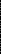 Data di nascitaCodice fiscaleIn qualità di 1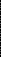 COGNOMENOMECODICE FISCALEINDIRIZZO DI RESIDENZACOGNOMENOMECODICE FISCALEINDIRIZZO DI RESIDENZACOGNOMENOMECODICE FISCALEINDIRIZZO DI RESIDENZACOGNOMENOMECODICE FISCALEINDIRIZZO DI RESIDENZACOGNOMENOMECODICE FISCALEINDIRIZZO DI RESIDENZACOGNOMENOMECODICE FISCALEINDIRIZZO DI RESIDENZACOGNOMENOMECODICE FISCALEINDIRIZZO DI RESIDENZAAUSILIATAREQUISITI/RISORSE PRESTATI